«Играя, изучаем профессии»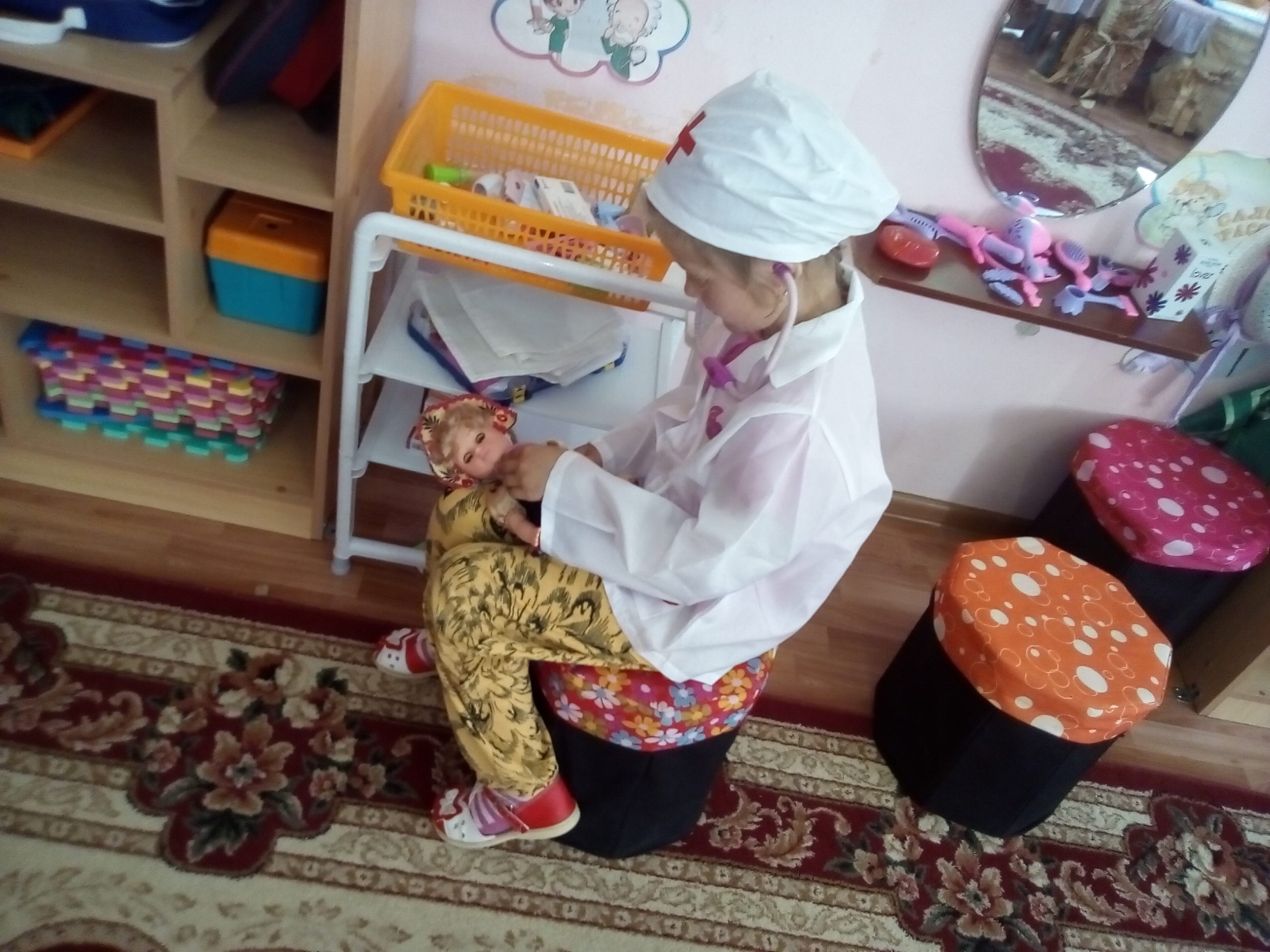 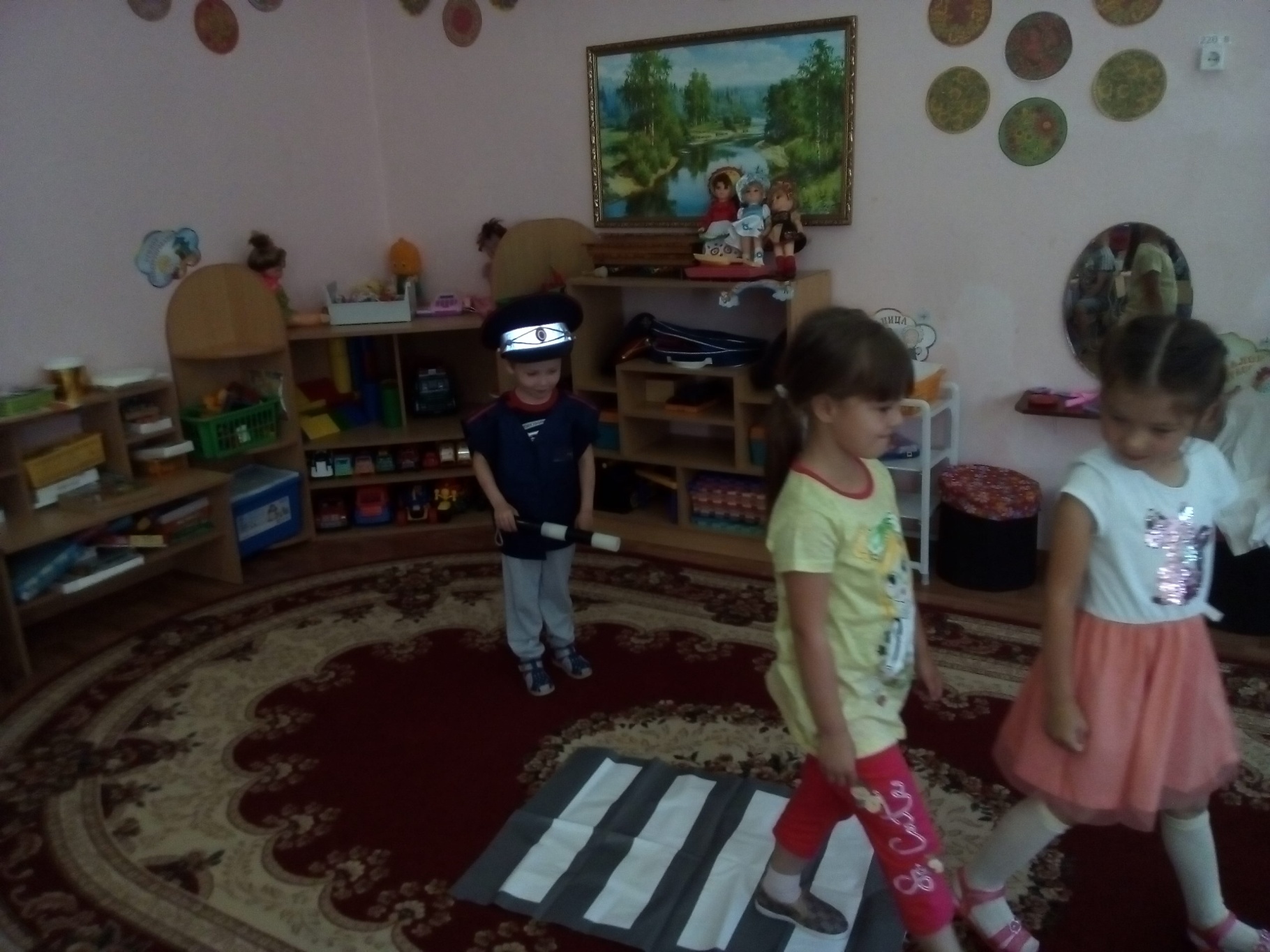 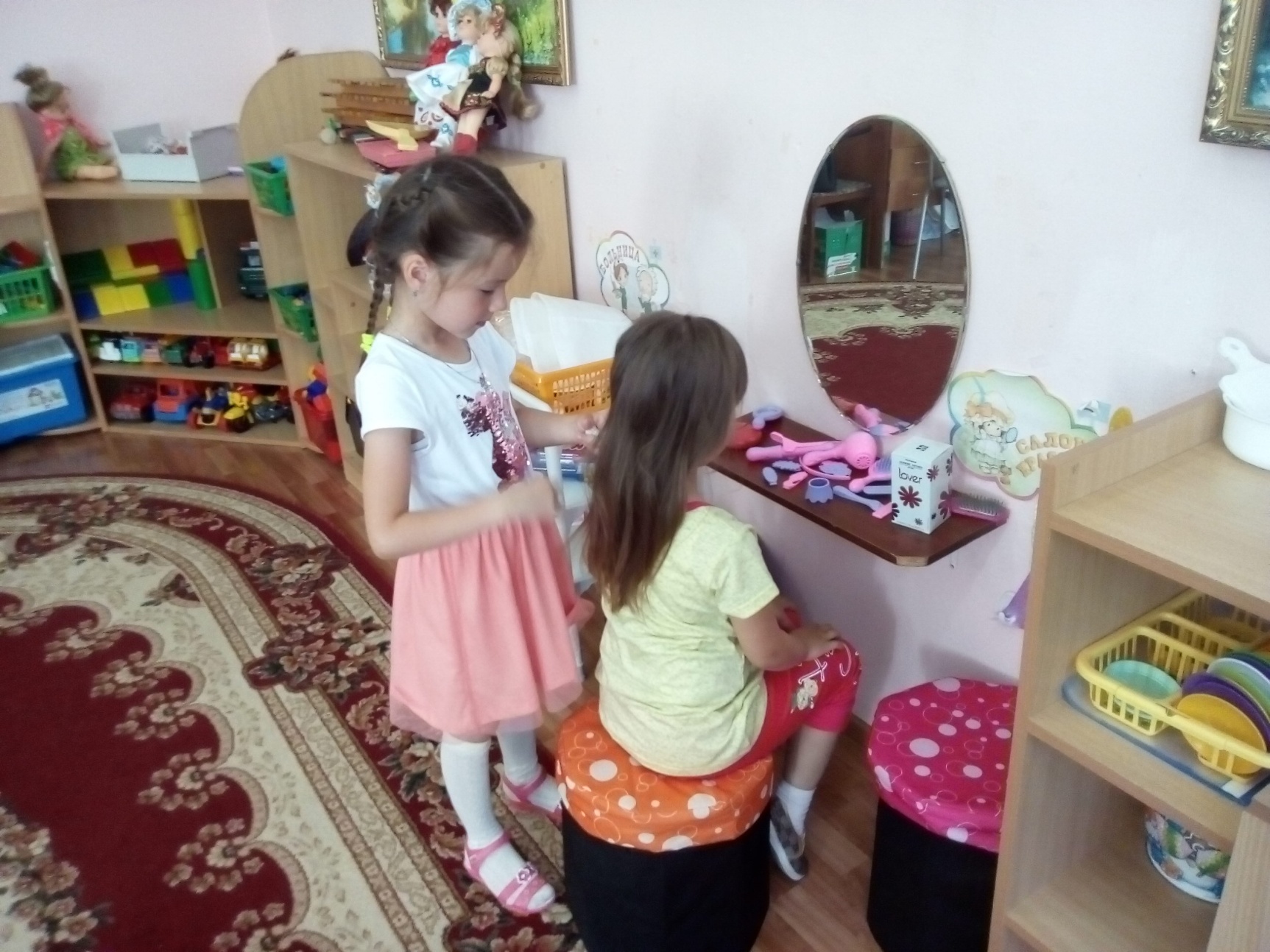 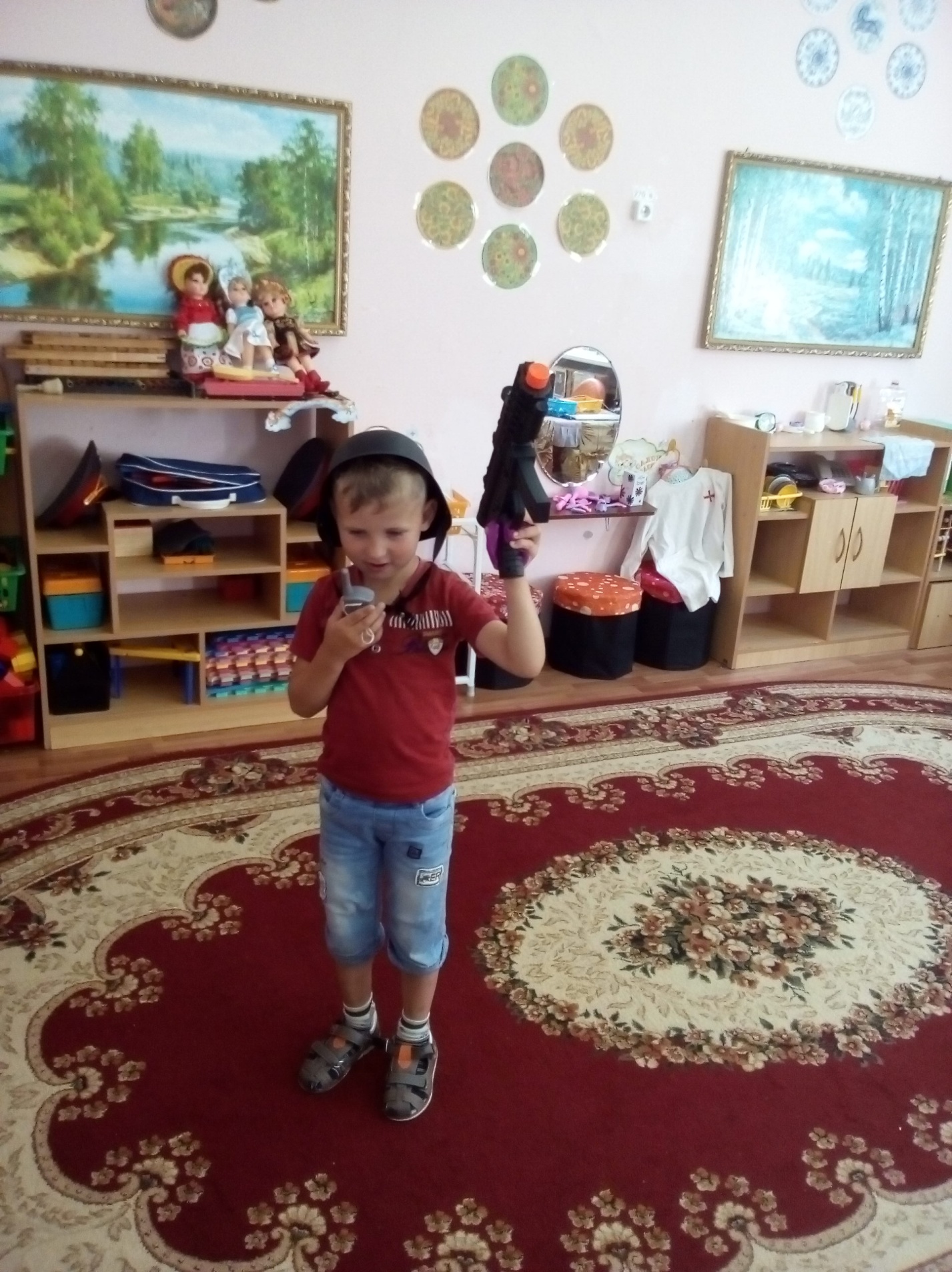 